Publicado en Madrid el 13/10/2021 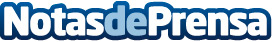 El último trabajo de Carlos Saura: "Goya. 3 de mayo" llevará una banda sonora de Alfonso G. AguilarEl compositor ha contado con la colaboración del violinista de origen libanés Ara Malikian. El cortometraje se estrenará en la gala de clausura del Festival de Sitges y tendrá un largo recorrido en festivales de todo el mundoDatos de contacto:Alfonso González Aguilarpress@aguilaralfonsoNota de prensa publicada en: https://www.notasdeprensa.es/el-ultimo-trabajo-de-carlos-saura-goya-3-de Categorias: Nacional Fotografía Cine Artes Visuales Música http://www.notasdeprensa.es